Review Article/Original ArticleArticle Tittle (Font size:18)Author Name1,, Author Name2, Author Name3 (Font size: 13.5)1Department One, Institution One, Street One, District One, City One, Country One (Font size: 10.5)2Department Two, Institution Two, Street Two, District Two, City Two, Country Two
3Department Two, Institution Two, Street Two, District Two, City Two, Country TwoReceived: Month day, year
Revised: Month day, year; Accepted: Month day, year (Font size: 10)Abstract: Sample text inserted for illustration. Replace with abstract text. A concise and factual abstract is required. The abstract should state briefly the purpose of the research, the principal results and major conclusions. An (additional) extended abstract in English (a minimum of 150 words and a maximum of 250 words) is required for articles written in Vietnamese. (Font size: 10) Keywords: Term, term, term (provide a maximum of 6 keywords, and avoiding general and plural terms and multiple concepts (avoid, for example, “and”, “of”).1. Introduction (Font size: 11, Spacing – Before 24pt, After 10pt)Sample text inserted for illustration. Replace with article text, including headings where appropriate. Figures and tables can be single- or double-column width as appropriate. During the production process they will be placed at the top or bottom of columns, after they are first cited in the text.The content: Font size 11, Spacing: Before: 3pt, After: 3pt, Line spacing: single 2. Section heading (Spacing Font size: 11 – Before 24pt, After 10pt)The content: Font size 11, Spacing: Before: 3pt, After: 3pt, Line spacing: single2.1. Subsection heading (Spacing – Before 10pt, After 10pt)The content: Font size 11, Spacing: Before: 3pt, After: 3pt, Line spacing: single2.1.1. Subsection headingThe content: Font size 11, Spacing: Before: 3pt, After: 3pt, Line spacing: singleTable 1. Name (Spacing: Before 10pt, After 10pt)Source: ...Table 2. Name (Spacing: Before 10pt, After 10pt)3. Section heading (Spacing Font size: 11 – Before 10pt, After 10pt)The content: Font size 11, Spacing: Before: 3pt, After: 3pt, Line spacing: single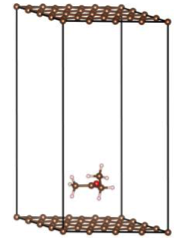 Figure 1. Name (Spacing: Before 10pt, After 10pt). (Small figure).Source: ….Figure 2. Name (Spacing: Before 10pt, After 10pt). (Big figure)Source: ….4. Conclusion (Spacing Font size: 11 - Before 10pt, After 10pt)The content: Font size 11, Spacing: Before: 3pt, After: 3pt, Line spacing: singleAcknowledgments (Font size: 11, Spacing - Before 10pt, After 10pt)The content: Font size 11, Spacing: Before: 3pt, After: 3pt, Line spacing: single.References (see the journal’s instructions for authors below) Reference to a journal publication (font size 9.5, Spacing - Before: 2pt, After: 2pt)Barkema, H. G., Vermeulen, F. (1998). International Expansion through Start-up or Acquisition: A Learning Perspective. Academy of Management Journal, 41(1), 7-26. https://doi.org/10.2307/256894 Reference to a book:The  Communist  Party of  Vietnam (2015). Report on Theoretical and Practical in 30 Years of Doi Moi (1986-2016). National Publishing House, Hanoi (in Vietnamese)..Reference to a chapter in an edited book:Mettam, G. R., Adams, L. B. (2009). How to Prepare an Electronic Version of Your Article. In Jones, B.S., Smith, R.Z. (Eds.), Introduction to the Electronic Age (pp. 281-304). E-Publishing Inc.Reference to a website:APEC (2022). APEC Trade Facilitation. <http://apec.org/-/media/APEC/Publications/2005/12/Trade-Facilitation-Brochure-2005/ApecTrade091105.pdf> Accessed 20.10.2020.Reference to a conference paper:Evans, A. C., Jr., Garbarino, J., Bocanegra, E., Kinscherff, R. T., & Márquez-Greene, N. (2019, August 8-11). Gun violence: An event on the power of community [Conference presentation]. APA 2019 Convention, Chicago, IL, United States.NoContent 1Content 2Content 3Content 4Content 5Spacing: Single, Font size: 10Spacing: Single, Font size: 10Content 1Content 2Content 3Spacing: Single, Font size: 10Spacing: Single, Font size: 10Spacing: Single, Font size: 10Source: ….Source: ….Source: ….